Étiquettes « Arbre apprivoisé »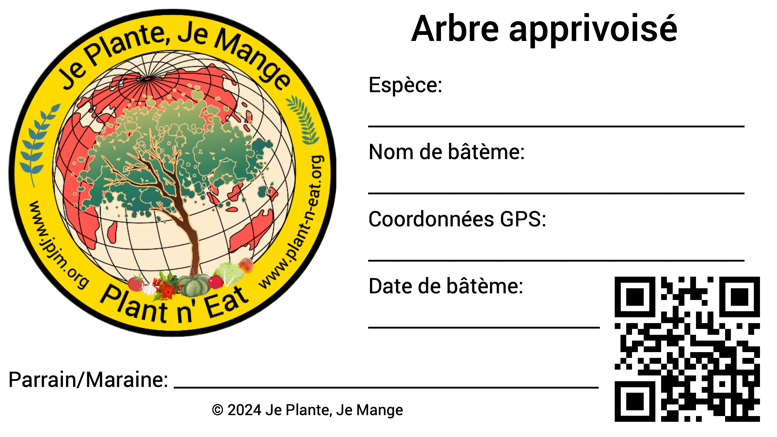 